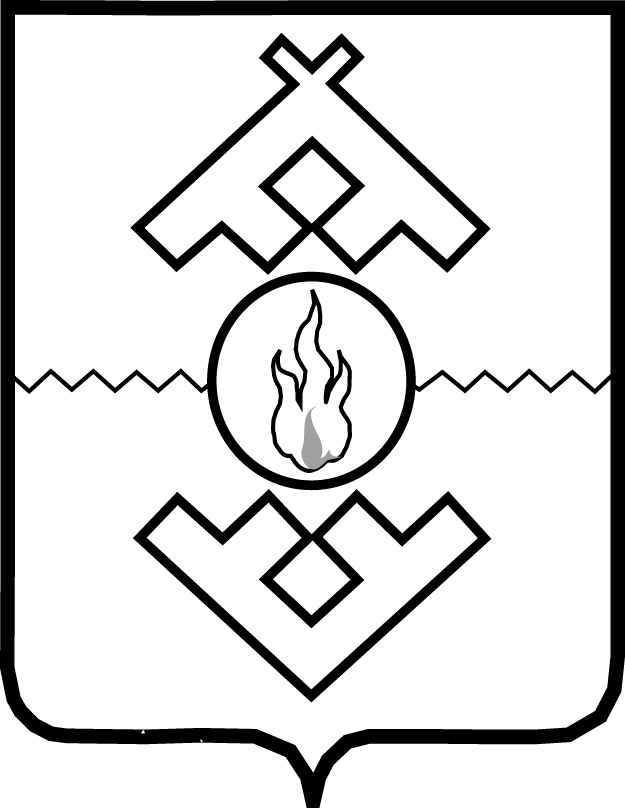 Администрация Ненецкого автономного округаПОСТАНОВЛЕНИЕот «___» _____________ 2021 г. № ___-пг. Нарьян-МарО внесении изменений 
в Порядок предоставления субсидий 
на возмещение части затрат 
на создание, реконструкцию 
и (или) модернизацию объектов агропромышленного комплекса, возникающих в связи с производством сельскохозяйственной продукции животноводства 
В соответствии с постановлением Правительства Российской Федерации 
от 18.09.2020 № 1492 «Об общих требованиях к нормативным правовым актам, муниципальным правовым актам, регулирующим предоставление субсидий, в том числе грантов в форме субсидий, юридическим лицам, индивидуальным предпринимателям, а также физическим лицам - производителям товаров, работ, услуг, и о признании утратившими силу некоторых актов Правительства Российской Федерации и отдельных положений некоторых актов Правительства Российской Федерации», статьей 30 закона Ненецкого автономного округа от 03.02.2006 
№ 673-оз «О нормативных правовых актах Ненецкого автономного округа» Администрация Ненецкого автономного округа ПОСТАНОВЛЯЕТ:Внести изменения в Порядок предоставления субсидий на возмещение части затрат на создание, реконструкцию и (или) модернизацию объектов агропромышленного комплекса, возникающих в связи с производством сельскохозяйственной продукции животноводства, утвержденный постановлением Администрации Ненецкого автономного округа от 06.07.2018 № 168-п 
(с изменениями, внесенными постановлением Администрации Ненецкого автономного округа от 05.12.2018 № 294-п), изложив его в новой редакции, согласно Приложению.Настоящее постановление вступает в силу с 1 января 2022 года. ГубернаторНенецкого автономного округа                                                            Ю.В. БездудныйПриложение к постановлению АдминистрацииНенецкого автономного округаот __.2021 № ___-п «О внесении изменений
в Порядок предоставления субсидий 
на возмещение части затрат 
на создание, реконструкцию 
и (или) модернизацию объектов агропромышленного комплекса, возникающих в связи 
с производством сельскохозяйственной продукции животноводства»Порядок предоставления субсидий 
на возмещение части затрат на создание, реконструкцию 
и (или) модернизацию объектов агропромышленного комплекса, возникающих в связи с производством сельскохозяйственной продукции животноводства
Раздел IОбщие положения1. Настоящий Порядок определяет критерии отбора получателей субсидии, способ проведения отбора, размер, условия и порядок предоставления субсидий 
в целях частичного возмещения затрат на создание, реконструкцию 
и (или) модернизацию объектов агропромышленного комплекса, возникающих 
в связи с производством сельскохозяйственной продукции животноводства (далее соответственно – Порядок, субсидии), а также порядок возврата субсидий в случае нарушения условий, установленных при ее предоставлении.2. Для целей Порядка используются следующие основные понятия:1) «крупный рогатый скот» - сельскохозяйственные животные, к которым относятся коровы, быки, телята;2) «ремонтный молодняк крупного рогатого скота» - это специально отобранные по определенным признакам телята;3) «животноводческий комплекс молочного направления (молочная ферма)» - комплекс зданий, строений и сооружений, в том числе строящийся, предназначенный для обеспечения производства молока и оснащенный производственными помещениями для содержания крупного рогатого скота, откорма, искусственного осеменения, доения, связанных единым технологическим процессом на базе комплексной механизации производственных процессов, 
а также здания вспомогательного назначения - ветеринарно-санитарные 
и хозяйственно-бытовые постройки, инженерные коммуникации, сооружения 
для хранения и приготовления кормов, хранения навоза, помещения для стоянки техники;4) «объект для выращивания ремонтного молодняка крупного рогатого скота» - объект (ферма), в том числе строящийся, для выращивания ремонтного молодняка крупного рогатого скота не менее чем на 400 голов, а также здания вспомогательного назначения - ветеринарно-санитарные и хозяйственно-бытовые постройки, инженерные коммуникации, сооружения для хранения и приготовления кормов, хранения навоза, помещения для стоянки техники;5) «оленеводческий комплекс по убою и первичной переработке (убойный цех)» - здание или сооружение, в том числе строящееся, предназначенное для убоя оленей и разделки туш убойных животных, с изолированными помещениями и коммуникациями для полного технологического цикла первичной переработки продукции оленеводства, оснащенные соответствующим новым оборудованием, 
в том числе холодильными камерами;6) «объект промышленной переработки» - здание или сооружение, в том числе строящееся, предназначенное для переработки и (или) хранения мяса животных, 
с изолированными помещениями и коммуникациями для полного технологического цикла промышленной переработки продукции оленеводства, оснащенные соответствующим новым оборудованием, в том числе холодильными камерами;7) «создание» - строительство зданий, строений, сооружений, а также оснащение их новой специальной техникой и/или оборудованием;8) «фактическая стоимость объекта» - сумма затрат, понесенных получателем на создание, реконструкцию и (или) модернизацию объекта агропромышленного комплекса, подтвержденных первичными учетными документами;9) «модернизация» - работы, связанные с изменением или повышением технико-экономических показателей оборудования, здания, строения, сооружения;10) «реконструкция» - переустройство зданий, строений, сооружений, 
в том числе установка нового эффективного оборудования, улучшение застройки территорий и (или) приведение в соответствие с современными возросшими нормативными требованиями.3. Субсидии предоставляются Департаментом природных ресурсов, экологии и агропромышленного комплекса Ненецкого автономного округа (далее - Департамент) на безвозмездной и безвозвратной основе в пределах бюджетных ассигнований, установленных законом Ненецкого автономного округа 
об окружном бюджете на соответствующий финансовый год и плановый период, 
и лимитов бюджетных обязательств, утвержденных в установленном порядке 
на предоставление субсидий.4. Сведения о субсидии размещаются на едином портале бюджетной системы Российской Федерации в информационно-телекоммуникационной сети «Интернет» budget.gov.ru (в разделе единого портала) при формировании окружного закона 
об окружном бюджете на соответствующий финансовый год и плановый период (проекта окружного закона о внесении изменений в окружной закон об окружном бюджете на соответствующий финансовый год и плановый период) (далее – единый портал).5. Категорией получателей субсидии, имеющих право на получение субсидий, являются: 1) организации, индивидуальные предприниматели, осуществляющие производство сельскохозяйственной продукции на территории Ненецкого автономного округа, в соответствии с перечнем, утверждаемым Правительством Российской Федерации, и реализацию этой продукции при условии, что в доходе организации, индивидуального предпринимателя от реализации товаров (работ, услуг) доля дохода от реализации этой продукции составляет не менее 
чем семьдесят процентов за календарный год;2) организации, индивидуальные предприниматели, осуществляющие первичную и последующую (промышленную) переработку сельскохозяйственной продукции на территории Ненецкого автономного округа, в соответствии 
с перечнем, утверждаемым Правительством Российской Федерации;3) крестьянские (фермерские) хозяйства в соответствии с Федеральным законом от 11 июня 2003 года № 74-ФЗ «О крестьянском (фермерском) хозяйстве» (далее соответственно – участник отбора, получатель субсидии).6. Способ проведения отбора получателей субсидий – запрос предложений 
на основании заявок, направленных участниками отбора для участия в отборе, исходя из соответствия участников отбора категориям и (или) критериям отбора, очередности поступления заявок на участие в отборе (далее соответственно – отбор, запрос предложений, заявка).7. Департаментом в форме распоряжения принимаются следующие решения:1) о проведении отбора;2) о заключении соглашения и предоставлении субсидии (далее – Соглашение);3) об отклонении заявки участника отбора и отказе в заключении Соглашения;4) о признании победителя отбора уклонившимся от заключения Соглашения.8. Департамент в течение 3 рабочих дней со дня принятия решений, указанных в подпунктах 2 - 4 пункта 7 настоящего Порядка, направляет участнику отбора копию соответствующего решения посредством почтового отправления 
с уведомлением о вручении или по электронной почте (если участник отбора указал такой способ в заявке), либо в случае явки участника отбора вручает лично под подпись.Раздел IIПорядок проведения отбораполучателей субсидий 
Глава 1. Общие положения, требования к участникам отбора9. Отборы объявляются Департаментом по мере необходимости в текущем финансовом году.10. Дополнительный отбор проводится в случае наличия нераспределенных лимитов бюджетных обязательств, доведенных в установленном порядке 
до Департамента на цели, указанные в пункте 1 настоящего Порядка.11. Организацию и проведение отбора осуществляет Департамент:1) издает распоряжение о проведении отбора;2) готовит объявление о проведении отбора (далее - объявление) и размещает его в течение трех рабочих дней со дня принятия распоряжения, указанного 
в подпункте 1 настоящего пункта, на официальном сайте Департамента 
в информационно-телекоммуникационной сети «Интернет» dprea.adm-nao.ru (далее - официальный сайт), а также на едином портале;3) осуществляет прием и регистрацию заявок участников отбора;4) определяет победителей отбора - участников отбора, в отношении которых принимается решение о заключении Соглашения и предоставлении субсидии;5) заключает Соглашения с победителями отбора;6) готовит информацию о результатах рассмотрения поступивших заявок участников отбора и размерах, предоставляемых победителям отбора субсидий.12. Для проведения отбора Департамент не позднее 3 рабочих дней до даты начала подачи заявок размещает на едином портале и на официальном сайте объявление о проведении отбора (далее - объявление), содержащее следующую информацию:1) сроки проведения отбора (даты и времени начала (окончания) подачи (приема) заявок участников отбора), которые не могут быть меньше 30 календарных дней, следующих за днем размещения объявления, а также информацию 
о возможности проведения нескольких этапов отбора с указанием сроков (порядка) их проведения (при необходимости);2) наименование, места нахождения, почтового адреса, адреса электронной почты Департамента;3) результат предоставления субсидии;4) указатели страниц официального сайта в информационно-телекоммуникационной сети «Интернет», на котором обеспечивается проведение отбора;5) требования к участникам отбора, в соответствии с пунктом 13 настоящего Порядка;6) перечень документов, в соответствии с пунктом 14 настоящего Порядка;7) порядок подачи заявок участниками отбора и требования, предъявляемые 
к их форме и содержанию;8) порядок отзыва заявки участником отбора, порядок возврата заявки участником отбора, определяющего в том числе основания для возврата заявки участнику отбора, порядок внесения изменений в заявку участником отбора;9) правила рассмотрения заявок участников отбора;10) порядок предоставления участникам отбора разъяснений положений объявления, даты начала и окончания срока такого предоставления;11) срок, в течение которого победитель (победители) отбора должен подписать Соглашение;12) условия признания победителя (победителей) отбора уклонившимся 
от заключения Соглашения;13) дату размещения результатов отбора на едином портале, официальном сайте, которая не может быть позднее 14-го календарного дня, следующего за днем определения победителя отбора.13. Участники отбора на первое число месяца, предшествующего месяцу, 
в котором планируется проведение отбора должны соответствовать следующим требованиям:1) не является иностранным юридическим лицом, а также российским юридическим лицом, в уставном (складочном) капитале которого доля участия иностранных юридических лиц, местом регистрации которых является государство или территория, включенные в утверждаемый Министерством финансов Российской Федерации перечень государств и территорий, предоставляющих льготный налоговый режим налогообложения и (или) не предусматривающих раскрытия и представления информации при проведении финансовых операций (офшорные зоны), в совокупности превышает 50 процентов;2) не получает средства из соответствующего бюджета бюджетной системы Российской Федерации в соответствии с иными нормативными правовыми актами, муниципальными правовыми актами на цели, указанные в пункте 1 настоящего Порядка;3) юридическое лицо не должно находиться в процессе реорганизации 
(за исключением реорганизации в форме присоединения к нему другого юридического лица), ликвидации, в отношении него не введена процедура банкротства, его деятельность не приостановлена в порядке, предусмотренном законодательством Российской Федерации, а индивидуальный предприниматель 
не должен прекратить деятельность в качестве индивидуального предпринимателя;4) не имеет неисполненной обязанности по уплате налогов, сборов, страховых взносов, пеней, штрафов, процентов, подлежащих уплате в соответствии 
с законодательством Российской Федерации о налогах и сборах;5) не имеет просроченной (неурегулированной) задолженности по денежным обязательствам перед окружным бюджетом.14. Для участия в отборе участник отбора в течение срока, указанного 
в объявлении, представляет в Департамент следующие документы:1) заявку по форме согласно Приложению 1 к настоящему Порядку;2) доверенность, удостоверяющую полномочия представителя участника отбора на подписание и (или) представление заявки для участия в отборе (в случае подписания и (или) представления заявления о получении субсидий представителем получателя субсидии);3) справку-расчет о размере субсидии по форме согласно Приложению 2 
к настоящему Порядку, в случае возмещения части понесенных затрат 
на строящийся объект;4) копии следующих документов, подтверждающих понесенные затраты 
на создание, реконструкцию и (или) модернизацию объекта:договор на выполнение работ (оказания услуг) и (или) договор купли-продажи;акт приемки законченного строительством объекта по форме № КС-11 
(в случае оконченного строительства);акт о приемке выполненных работ по форме № КС-2 (в случае возмещения части понесенных затрат на строящийся объект) и товарные накладные или акты приема-передачи техники и оборудования в случае их приобретения;справки о стоимости выполненных работ и затрат по форме № КС-3 
(в случае возмещения части понесенных затрат на строящийся объект) и товарные накладные или акты приема-передачи техники и оборудования в случае 
их приобретения;выписки по расчетному счету, платежные поручения с отметкой банка 
о проведении платежа;правоустанавливающие документы на земельный участок, занятый объектом агропромышленного комплекса;разрешение на строительство объекта агропромышленного комплекса;разрешение на ввод объекта агропромышленного комплекса в эксплуатацию;акт о приеме-передаче здания (сооружения) (Унифицированная форма 
№ ОС-1а);5) копии документов, подтверждающих фактически понесенные затраты 
на приобретение оборудования:договоры купли-продажи (поставки);паспорт на оборудование;товарные накладные или универсальные передаточные документы и (или) акты приема-передачи;выписки по расчетному счету, платежные поручения с отметкой банка 
о проведении платежа;акт о приеме-передаче объекта основных средств (кроме зданий, сооружений) (Унифицированная форма № ОС-1);6) справка-расчет о размере субсидии по форме согласно Приложению 3 
к настоящему Порядку. 15. Департаментом в срок не позднее 3 рабочих дней со окончания срока приема заявок самостоятельно запрашиваются документы и сведения в уполномоченном органе, в распоряжении которого они находятся:1) выписка из Единого государственного реестра юридических лиц;2) выписка из Единого государственного реестра индивидуальных предпринимателей;3) сведения о наличии (отсутствии) задолженности по уплате налогов, сборов, страховых взносов, пеней, штрафов, процентов, подлежащих уплате в соответствии с законодательством Российской Федерации о налогах и сборах.16. Участник отбора вправе представить документы, указанные в подпунктах 1, 2 пункта 15 настоящего Порядка по собственной инициативе.17. Сведения о наличии (отсутствии) просроченной (неурегулированной) задолженности по денежным обязательствам перед окружным бюджетом Департамент запрашивает в исполнительном органе государственной власти Ненецкого автономного округа, осуществляющим функции по реализации государственной политики в финансовой, бюджетной и налоговой сферах (далее – уполномоченный орган в сфере финансов), в срок не позднее 3 рабочих дней со дня окончания срока приема заявок. Уполномоченный орган в сфере финансов в срок не позднее 3 рабочих дней со дня поступления запроса предоставляет в Департамент указанные сведения.Глава 2. Требования к документам, представляемым участником отбора18. Документы, указанные в пункте 14 настоящего Порядка, заполняются от руки или машинописным способом. Документы не должны быть заполнены карандашом. Тексты документов должны быть написаны разборчиво. 
В документах не должно содержаться подчисток, приписок, зачеркнутых слов 
и иных не оговоренных в них исправлений. Документы не должны иметь повреждений, наличие которых не позволяет однозначно истолковать 
их содержание.19. Копии документов должны быть удостоверены нотариусом или другим должностным лицом, имеющим право совершать нотариальные действия, либо заверяются подписью руководителя юридического лица, индивидуальным предпринимателем с указанием его фамилии, имени, отчества (при наличии) 
и печатью (при наличии).20. Копии документов, представленные с предъявлением подлинника, заверяются специалистом Департамента, осуществляющим прием документов.21. Документы участников отбора возврату, после окончания срока приема заявок, не подлежат и хранятся в Департаменте.22. От имени участника отбора вправе выступать:1) руководитель юридического лица, индивидуальный предприниматель;2) представитель при наличии доверенности, подписанной руководителем юридического лица, индивидуальным предпринимателем.Глава 3. Порядок отзыва и внесения изменений в заявку участником отбора, порядок возврата заявки, порядок получения разъяснений положений объявления23. Участник отбора вправе подать одну заявку на участие в отборе.24. Участник отбора несет ответственность за достоверность представляемых сведений (документов).25. Участник отбора вправе отозвать или изменить свою заявку до истечения установленного в объявлении срока подачи заявок.26. Отзыв заявки участником отбора осуществляется путем направления 
в адрес Департамента письменного уведомления, составленного в свободной форме, с указанием наименования участника отбора, даты подачи заявки, почтового адреса для возврата заявки.27. Внесение изменений в заявку осуществляется путем подачи 
в Департамент письменного уведомления, составленного в свободной форме, 
с указанием наименования участника отбора, даты подачи заявки, оснований 
для внесения изменений в заявку, списка документов, подлежащих изменению. 
К заявке прилагаются документы, заменяющие ранее представленные документы.28. Основанием для возврата заявки является поступление в адрес Департамента письменного уведомления участника отбора об отзыве заявки, которое подлежит регистрации.29. Возврат заявки осуществляется в течение 5 рабочих дней со дня поступления письменного уведомления участника отбора для возврата заявки
на указанный участником отбора почтовый адрес.30. Участник отбора в течение срока проведения отбора, указанного 
в объявлении, вправе обратиться в Департамент за разъяснением положений объявления письменно или устно.31. Устная консультация оказывается по контактным номерам должностных лиц Департамента, указанным в объявлении.32. В случае письменного обращения участника отбора за разъяснениями положений объявления Департамент в течение 5 рабочих дней со дня поступления обращения направляет ответ с разъяснениями участнику отбора.Глава 4. Порядок проведения отбора 33. Департамент в сроки проведения отбора, указанные в объявлении, осуществляет прием и регистрацию заявок в день их поступления в порядке очередности.34. В течение 10 рабочих дней со дня окончания срока приема заявок Департамент осуществляет проверку документов и принимает решение 
о заключении Соглашения или об отклонении заявки участника отбора и отказе 
в заключении Соглашения, по основаниям предусмотренным пунктом 35 настоящего Порядка.35. Решение об отклонении заявки участника отбора и отказе в заключении Соглашения принимается при наличии одного или нескольких оснований:1) несоответствие участника отбора категориям, указанным в пункте 5 настоящего Порядка;2) несоответствие участника отбора требованиям, установленным пунктом 13 настоящего Порядка;3) документы, указанные в пункте 14 настоящего Порядка, представлены
 не в полном объеме или с нарушением требований, установленных пунктами 18-20 и 22 настоящего Порядка;4) недостоверность представленной участником отбора информации, 
в том числе информации о месте нахождения и адресе;5) нарушение срока представления документов, указанного в объявлении.36. Департамент в течение 3 рабочих дней со дня принятия одного 
из решений, указанных в пункте 35 настоящего Порядка, размещает 
на едином портале и на официальном сайте информацию о результатах рассмотрения заявок, включающую:1) дату, время и место проведения рассмотрения заявок;2) информацию об участниках отбора, заявки которых рассмотрены;3) информацию об участниках отбора, заявки которых отклонены, 
с указанием причин их отклонения, в том числе положений объявления, которым 
не соответствуют такие заявки;4) наименования участников отбора, с которыми заключаются Соглашения 
и порядок расчета размера предоставляемой субсидии.Глава 5. Порядок заключения Соглашения37. Соглашение заключается между Департаментом и участником отбора, 
в отношении которого принято решение о заключении Соглашения и предоставлении субсидии (победитель отбора), в течение 20 рабочих дней со дня принятия такого решения.38. При направлении копии распоряжения о заключении Соглашения к нему прикладываются два экземпляра Соглашения.39. Победитель отбора в течение 2 рабочих дней с даты получения двух экземпляров Соглашения подписывает их и направляет один экземпляр подписанного Соглашения в Департамент или письменно извещает Департамент 
об отказе от подписания Соглашения с указанием причин.40. Соглашение, заключаемое Департаментом с получателем субсидии 
на соответствующий финансовый год, по типовой форме, утвержденной исполнительным органом государственной власти Ненецкого автономного округа, осуществляющим функции по реализации государственной политики в финансовой сфере, должно предусматривать в том числе:1) согласие получателя субсидии на осуществление Департаментом
и органами государственного финансового контроля Ненецкого автономного округа проверок соблюдения им условий, целей и порядка предоставления субсидии;2) положение, при котором в случае уменьшения Департаменту 
как получателю бюджетных средств ранее доведенных лимитов бюджетных обязательств, указанных в пункте 3 настоящего Порядка, приводящего
к невозможности предоставления субсидии в размере, определенном
в Соглашении, производится согласование новых условий Соглашения 
или расторжение Соглашения при недостижении согласия по новым условиям;3) значение результата предоставления субсидии;4) сроки и форму предоставления получателем субсидии дополнительной отчетности.В случае, если победитель отбора не представил в Департамент подписанное соглашение в срок, указанный в пункте 37 настоящего Порядка, победитель отбора признается уклонившимся от заключения Соглашения.Раздел IIIУсловия и порядок предоставления субсидии41. Субсидии предоставляются на возмещение части затрат по следующим направлениям:1) создание, реконструкция и (или) модернизация животноводческих комплексов молочного направления (молочных ферм);2) создание, реконструкция и (или) модернизация объектов для выращивания ремонтного молодняка крупного рогатого скота;3) создание, реконструкция и (или) модернизация оленеводческих комплексов по убою и первичной переработке (убойных цехов);4) создание, реконструкция и (или) модернизация объектов промышленной переработки.42. Субсидия предоставляется при соблюдении условий:1) создаваемый, реконструируемый и (или) модернизируемый объект агропромышленного комплекса расположен на территории Ненецкого автономного округа и находится в собственности у получателя субсидии или планируется 
к принятию в собственность по окончании строительства;2) затраты на создание, реконструкцию и (или) модернизацию объектов агропромышленного комплекса, понесены в текущем финансовом году, а также 
в течение двух последних календарных лет, предшествующих году, в котором подано заявление о предоставлении субсидии, в случае, если в указанный период получателем субсидии понесены затраты на создание, реконструкцию и (или) модернизацию объектов агропромышленного комплекса.43. Размер субсидии составляет:1) для животноводческого комплекса молочного направления (молочных ферм), включая оборудование, - 60 процентов фактической стоимости объекта;2) для объекта для выращивания ремонтного молодняка крупного рогатого скота, включая оборудование, - 60 процентов фактической стоимости объекта или от затрат, понесенных на создание объекта на момент подачи заявления;3) для оленеводческого комплекса по убою и первичной переработке (убойный цех), включая оборудование, - 60 процентов фактической стоимости объекта;4) для объектов промышленной переработки, включая оборудование, 
- 60 процентов фактической стоимости объекта.44. Перечисление средств субсидии на расчетный или корреспондентский счета, открытые получателем субсидии в учреждениях Центрального банка Российской Федерации или кредитных организациях, по реквизитам, указанным 
в Соглашении, осуществляется Департаментом не позднее 10-го рабочего дня, следующего за днем подписания Соглашения.45. В случае невозможности предоставления субсидии в текущем финансовом году в связи с недостаточностью лимитов бюджетных обязательств перечисление средств субсидии получателю субсидии осуществляется в очередном финансовом году без повторного прохождения проверки на соответствие условиям в течение 
10 рабочих дней со дня доведения лимитов бюджетных обязательств Департаменту.Раздел IVТребования к отчетности46. Результатом предоставления субсидии является количество построенных и капитально отремонтированных объектов сельскохозяйственного назначения.47. Эффективность расходования субсидий оценивается ежегодно Департаментом на основании достижения значений следующих результатов предоставления субсидии:1) в отношении животноводческих комплексов молочного направления (молочных ферм) - наличие поголовья коров на отчетную дату (голов);2) в отношении для объекта для выращивания ремонтного молодняка крупного рогатого скота - наличие поголовья ремонтного молодняка на отчетную дату (голов);3) в отношении оленеводческих комплексов по убою и первичной переработке (убойный цех) - количество голов оленей, забитых на отчетную дату (тыс. голов);4) в отношении объектов промышленной переработки – объем произведенной и реализованной продукции.48. Достижение результата предоставления субсидии определяется 
на основании отчета о достижении результата предоставления субсидии, предоставленного получателем субсидии в Департамент в соответствии с пунктом 55 настоящего Порядка.49. Получатель субсидии в срок до 1 февраля года, следующего 
за отчетным годом, предоставляет в Департамент отчет о достижении результатов предоставления субсидии по форме, установленной Соглашением.50. При непредставлении получателем субсидии отчета о достижении результата предоставления субсидии в установленные Соглашением сроки получатель субсидии обязан возвратить средства субсидии в полном объеме 
в указанный Соглашением срок, перечислив их на лицевой счет уполномоченного органа.51. Получатели субсидии несут ответственность за достоверность представленных в уполномоченный орган данных и нецелевое использование предоставленных субсидий в соответствии с российским законодательством.Раздел VТребования об осуществлении контроля 
за соблюдением условий, целей 
и порядка предоставления субсидий 
и ответственности за их нарушение. 
Порядок возврата субсидий в случае нарушения условий, 
установленных при их предоставлении52. Департамент и исполнительные органы государственной власти Ненецкого автономного округа, уполномоченные на осуществление государственного финансового контроля, осуществляющие государственный финансовый контроль, проводят обязательные проверки соблюдения получателем субсидии целей, условий и порядка их предоставления.53. В случае если получателем субсидии по состоянию на 31 декабря года предоставления субсидии не достигнуты значения результата предоставления субсидии, предусмотренных Соглашением, объём средств, подлежащий возврату (Vвозврата), рассчитывается по формуле:Vвозврата = (Vсредств x k) x 0,01, где:Vсредств - размер субсидии, предоставленной получателю;k - коэффициент возврата.Коэффициент возврата (k) определяется по формуле:k = 1 - Ti / Si, где:Ti - фактически достигнутое значение i-го результата на отчетную дату;Si - плановое значение i-го результата, установленное Соглашением.При расчете коэффициента возврата используются только положительные значения коэффициента, отражающего уровень недостижения i-го результата получения субсидий.54. Решение о возврате субсидии не принимается Департаментом в случае, если установленные в Соглашении значения результата предоставления субсидии, не достигнуты в силу документально подтвержденного наступления обстоятельств непреодолимой силы, препятствующих его достижению:1) установление регионального (межмуниципального) и (или) местного уровня реагирования на чрезвычайную ситуацию, подтвержденное правовым актом органа государственной власти Ненецкого автономного округа и (или) органа местного самоуправления;2) установление карантина и (или) иных ограничений, направленных 
на предотвращение распространения и ликвидацию очагов заразных и иных болезней животных, подтвержденное правовым актом органа государственной власти Ненецкого автономного округа;3) аномальные погодные условия, подтвержденные справкой территориального органа федерального органа исполнительной власти, осуществляющего функции по оказанию государственных услуг в области гидрометеорологии и смежных с ней областях.55. В случае выявления Департаментом фактов нарушения условий, целей, порядка, установленных при предоставлении субсидии, а также в случае, 
если значение результата предоставления субсидии не достигнуто (за исключением случаев, установленных в пункте 55 настоящего Порядка), в течение 5 рабочих дней со дня выявления указанных случаев в адрес получателя субсидии направляется уведомление о возврате полученной субсидии, которое направляется почтовым отправлением с уведомлением о вручении или по электронной почте (если получатель указал на такой способ в заявлении), либо, в случае явки получателя, вручается лично.56. Получатель субсидий осуществляет возврат бюджетных средств 
в течение 10 рабочих дней со дня получения уведомления о возврате полученных субсидий.57. В случае если нарушение условий, целей, порядка, установленных 
при предоставлении субсидий, выявлены в ходе государственного финансового контроля, возврат средств осуществляется в соответствии с законодательством Российской Федерации.58. В случае неисполнении получателем субсидий обязательств по возврату субсидий взыскание средств окружного бюджета осуществляется в соответствии 
с законодательством Российской Федерации.Приложение 1к Порядку предоставления субсидий на возмещение части затрат на создание, реконструкцию и (или) модернизацию объектов агропромышленного комплекса, возникающих в связи 
с производством сельскохозяйственной продукции животноводства, утвержденному постановлением Администрации Ненецкого автономного округа06.07.2018 № 168-пРуководителю Департаментаприродных ресурсов, экологиии агропромышленного комплексаНенецкого автономного округа_____________________________от __________________________        (наименование участника отбора)ЗАЯВКАна участие в отборе на предоставление субсидииСведения о участнике отбора: _____________________________________________Банковские реквизитыВ соответствии с Порядком предоставления субсидий в целях частичного возмещения затрат на создание, реконструкцию и (или) модернизацию объектов агропромышленного комплекса, возникающих в связи с производством сельскохозяйственной продукции животноводства, утвержденным постановлением Администрации Ненецкого автономного округа от 06.07.2018 № 168-п (далее – Порядок), прошу рассмотреть представленные документы для получения в 20__ г. субсидии в целях частичного возмещения затрат на создание, реконструкцию 
и (или) модернизацию объектов агропромышленного комплекса, возникающих
 в связи с производством сельскохозяйственной продукции животноводства, посредством проведения отбора путем запроса предложений и заключить Соглашение на предоставление субсидии. Настоящим подтверждаю, что на первое месяца, предшествующего месяцу, 
в котором планируется проведение отбора________________________________________________________________________________________________________________________________(полное и (или) сокращенное наименование участника отбора)1) не является иностранным юридическим лицом, а также российским юридическим лицом, в уставном (складочном) капитале которого доля участия иностранных юридических лиц, местом регистрации которых является государство или территория, включенные в утверждаемый Министерством финансов Российской Федерации перечень государств и территорий, предоставляющих льготный налоговый режим налогообложения и (или) не предусматривающих раскрытия 
и предоставления информации при проведении финансовых операций (офшорные зоны) в совокупности превышает 50 процентов;2) не получает средств из соответствующего бюджета бюджетной системы Российской Федерации в соответствии с иными нормативными правовыми актами, муниципальными правовыми актами на цели, указанные в пункте 1 Порядка;3) не находится в процессе реорганизации (за исключением реорганизации 
в форме присоединения к юридическому лицу, являющемуся получателем субсидии, другого юридического лица), ликвидации, в отношении него не введена процедура банкротства, деятельность не приостановлена в порядке, предусмотренном законодательством Российской Федерации (для участников отбора юридических лиц);4) не прекратил деятельность в качестве индивидуального предпринимателя (для участников отбора индивидуальных предпринимателей);5) не имеет неисполненной обязанности по уплате налогов, сборов, страховых взносов, пеней, штрафов, процентов, подлежащих уплате в соответствии 
с законодательством Российской Федерации о налогах и сборах;6) не имеет просроченной (неурегулированной) задолженности по денежным обязательствам перед окружным бюджетом.(полное и (или) сокращенное наименование участников отбора)Согласен на публикацию (размещение) в информационно-телекоммуникационной сети Интернет информации об участии в отборе, 
о подаваемой заявке, иной информации об участнике отбора, связанной 
с соответствующим отбором. Решение прошу вручить лично или направить__________________________                                                                                                               (по электронной почте _______________________________________________________________________________________или почтовым отправлением)Подтверждаю, что настоящее заявление и прилагаемые к нему документы являются достоверными, а также сведения, указанные в настоящем заявлении 
и прилагаемых к нему документах, - полными и достоверными. Даю согласие 
на проведение проверки изложенных обстоятельств на предмет достоверности.Приложение: документы согласно описи на _____ л. в ____ экз.Руководитель юридического лица/индивидуальный предприниматель/представитель по доверенности/                                                           __________________ ________________________                                                                                             (подпись)                                       (ФИО)М.П. (при наличии)«__» ________ 20__ г.».Приложение 2к Порядку предоставления субсидий на возмещение части затрат на создание, реконструкцию и (или) модернизацию объектов агропромышленного комплекса, возникающих в связи 
с производством сельскохозяйственной продукции животноводства, утвержденному постановлением Администрации Ненецкого автономного округаот 06.07.2018 № 168-пСправка-расчето размере субсидии на возмещение части затрат на создание,реконструкцию и (или) модернизацию объектовагропромышленного комплекса, возникающих в связис производством сельскохозяйственной продукцииживотноводства, в случае возмещения части понесенныхзатрат на строящийся объект в 20___годуРуководитель юридического лица/индивидуальный предприниматель/представитель по доверенности/                                                           __________________ ________________________                                                                                             (подпись)                                       (ФИО)М.П. (при наличии)«__» ________ 20__ г.Приложение 3к Порядку предоставления субсидий на возмещение части затрат на создание, реконструкцию и (или) модернизацию объектов агропромышленного комплекса, возникающих в связи 
с производством сельскохозяйственной продукции животноводства, утвержденному постановлением Администрации Ненецкого автономного округаот 06.07.2018 № 168-пСправка-расчето размере субсидии на возмещение части затрат на создание,реконструкцию и (или) модернизацию объектовагропромышленного комплекса, возникающих в связис производством сельскохозяйственной продукцииживотноводства в 20___годуРуководитель юридического лица/индивидуальный предприниматель/представитель по доверенности/                                                           __________________ ________________________                                                                                             (подпись)                                       (ФИО)М.П. (при наличии)«__» ________ 20__ г.____________ОГРН/ОГРИПИННПочтовый адресНомер телефона/факсаАдрес электронной почтыРасчетный или корреспондентский счет получателя субсидииНаименование банкаК/счет банкаБИКНаименование объектаСметная стоимость, рублейФактический объем выполненных работ, затратФактический объем выполненных работ, затратПроцент возмещения (процентов)Сумма причитающейся субсидии, всего (рублей)гр. 6 = гр. 4 x гр. 5 / 100Наименование объектаСметная стоимость, рублейнаименование затрат (строительство, модернизация, реконструкция)сумма (рублей)Процент возмещения (процентов)Сумма причитающейся субсидии, всего (рублей)гр. 6 = гр. 4 x гр. 5 / 100123456Итого№п/п Направления затрат Сумма прямых понесенных затрат 
(без НДС), рублей Процент возмещения (процентов) Сумма причитающейся субсидии, всего (рублей) гр. 5 = гр. 3 x гр. 4 / 100 1 2 3 4 5 Итого Итого 